Предмет:  МАТЕМАТИКА.Тема урока: «Числовые выражения».Класс: 5Тип урока: комбинированный.Игровая, информационно - коммуникативная технологии.Оборудование: Учебник «Арифметика 5» С.М.Никольский, М.К.Потапов, Н.Н.Решетников, А.В.Шевкин; рабочая тетрадь «Арифметика 5» М.К.Потапов,  А.В.Шевкин, мультимедийный проектор.Аннотация к уроку: 2 урок в изучении темы «Числовые выражения». На уроке использованы игровые моменты, материал о нашем городе Санкт-Петербурге, задания, выполнение которых  связано с владением  компьютерных технологий  с целью повышения интереса к изучаемой теме, развития кругозора учащихся. План урока:1.Организационный момент -1 мин.2.Проверка домашнего задания – 4 мин.3.Устная работа – 8 мин.4. Работа у доски- 10 мин.5.Фрагмент фильма – 2 мин.6.Игра «Третий лишний» - 3 мин.7.Самостоятельная работа – 10 мин.8.Выступление учащегося (мини-проект)- 5 мин.9.Подведение итогов урока – 1 мин.10.Сообщение домашнего задания – 1 мин.Конспект урока.Цели урока:1.Научиться узнавать числовые выражения, упрощать их;2.Правильно определять порядок выполнения действий;3.Находить значения числовых выражений.Задачи урока:Образовательные: устанавливать соответствие между числовым выражением и порядком действия; решать задачи с помощью составления числовых выражений.Воспитательные:способствовать воспитанию внимательности, сосредоточенности, дисциплинированности, учить слушать друг друга и учителя.Развивающие:получить интересную информацию об Эрмитаже, познакомиться с картиной Богданова-Бельского «Трудная задача».Ход урока.Организационный момент. Начало урока. Сообщение целей и плана урока. Настрой на хорошую работу учащихся.       2.Проверка домашнего задания. Сбор и выдача тетрадей. Работа над ошибками, допущенными учащимися в домашнем задании к предыдущему уроку и выявленными учителем при проверке тетрадей с домашней работой. К доске вызываются несколько учащихся, допустивших ошибки. Работа над ошибками проводится со всеми учащимися, которые их допустили. Учащиеся , выполнившие домашнюю работу без ошибок, получают другое задание (в рабочих тетрадях «Арифметика 5» стр. 27 №98 ж, з №99 а, д, и).По окончании работы над ошибками это задание проверяется: один ученик зачитывает ответы на оценку, остальные учащиеся проверяют.     3.Актуализация знаний. Устная работа: определить порядок действий и найти значение числового выражения:а) 8-3+5+10                   г)15+48:6-3*52:26б)7*8:2:4*5                  д)-+10:5в)(5+32)*8                     е)+(32-8)выбрать и назвать числовое выражение:а)(в+2):3                б)(36+5)*2+4          в)(c+h):рустановить соответствие между числовым выражением  и порядком действий:60+8*2-14*5                      2143                                             4132                                            31421627453                           +-8*2:                                         --+решить «трудную задачу» по картине Богданова-Бельского. Детям сообщается свойство чисел:++=+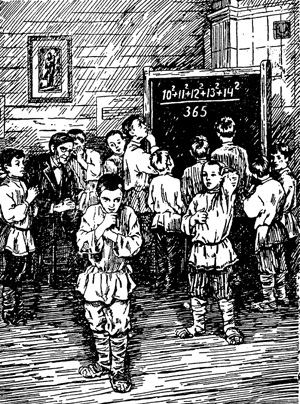 4.Закрепление изученного материала. Работа у доски.Найти значение числового выражения:456*37-455*35+(51*15-13*31)Результату каждого действия соответствует определенная буква, составьте слово.Слово: ЭРМИТАЖВопрос к учащимся:                                       Предполагаемые ответы:Что вы знаете об Эрмитаже?                      Самый большой музей нашей страны.                                                                            Находится в Санкт-Петербурге.                                                                            Архитектор Растрелли.Решение задачи: в коллекциях Эрмитажа больше 2 800 000 предметов. Если рассматривать их каждый день по 8 часов и у каждого предмета задерживаться только 1 минуту, то сколько лет на это потребуется?План решения задачи:1.Сколько минут потребуется?2.Сколько часов потребуется?3.Сколько дней потребуется?4.Сколько лет потребуется?Составить числовое выражение.2800000:60:8:365=16(лет).Учащимся предлагается посмотреть фрагмент фильма об Эрмитаже.Ссылка http://io.ua/ve3104040dd06daec98dbf2372461c5df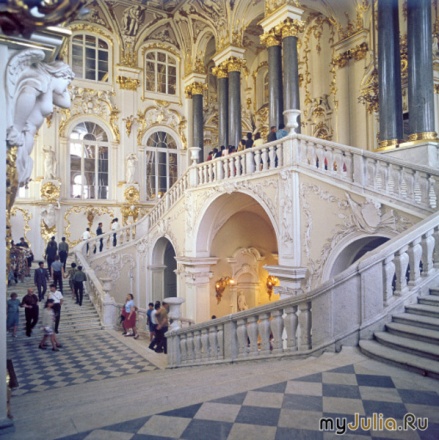 Новая информация: Эрмитаж  имеет самую большую картинную галерею в мире. Она занимает 322 зала и её протяженность 24 км.Игровая технология закрепления изученного материала: игра «Третий лишний».Предлагается 18 примеров 3 учащимся. Если кто-то из них ошибается, то он  выбывает из игры.Побеждает тот, кто ни разу не ошибся. Если выбыли все участники, то  помогает класс.1.6*9=                  7. 3 увеличили в 7 раз                         13.=2.8*7=                  8. 9 увеличили 5 раз                            14. =3.8*9=                  9. 6 увеличили в 7 раз                          15. =4.63:7=                10. 100 уменьшили в 10 раз               16. =5.36:4=                11. 81 уменьшили в 9 раз                    17. =6.28:7=                12. 64 уменьшили в 8 раз                     18.=5.Самостоятельная работа. Математический диктант по вариантам (из учебника №266). Два человека работают с обратной стороны доски.Записать и вычислить:По окончании работы ответы проверяются.Информационно - коммуникативная технология закрепления изученного материала.После изучения темы «Решение текстовых задач с помощью умножения и деления» учащиеся получили домашнее задание: составить задачу, используя компьютерные технологии. Лучшие задачи учащиеся должны будут представить классу и предложить их решить. На каждом уроке выступление  одного ученика.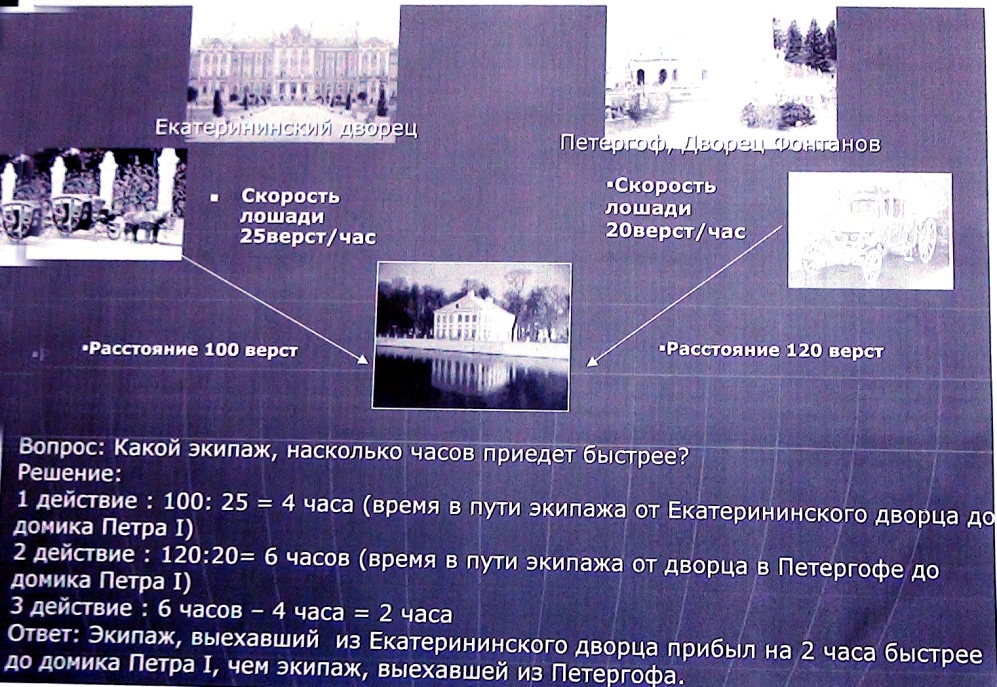 Классу предлагается решить задачу составлением числового выражения.7.Подведение итогов урока.8.Сообщение домашнего задания: №266 2), 273 а), 260 б).40394713091592516872765362РАЖТИЭМ1.Сумму чисел49 и 5156 и 722.Разность чисел59 и 3466 и 423.Сумму квадратов чисел7 и 29 и 74.Квадрат суммы чисел9 и 116 и 75.Разность квадратов чисел5 и 46и 26.Квадрат разности чисел5 и 36 и 47.Сумму кубов чисел4 и 35 и 28.Куб суммы чисел13 и 75 и 69.Разность кубов чисел4 и 35 и 110.Куб разности чисел49 и 4656 и 52